 Vorschlag 2021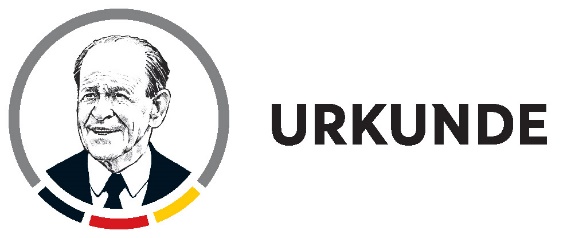 DFB-Landesverband:_________________________________________________________Ansprechpartner:_________________________________________________________Kategorie:	Behindertenfußball			Resozialisierung	Schule und Verein			 Fußball Digital   	Sozialwerk				 Corona-Engagement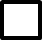 Informationen zu Ihrem Vorschlag: 1. Kontaktdaten:2. Beschreibung des Engagements:________________________________________________________________________________________________________________________________________________________________________________________________________________________________________________________________________________________________________________________________________________________________________________________________________________________________________________________________________________________________________________________________________________________________________________________________Ort, Datum				Unterschrift LV / BewerberInstitution/EinzelpersonName, Vorname (1. Vorsitzender)Straße, Nr.PLZ, OrtTelefonE-Mail